 al. Powstańców Wielkopolskich 72 70-111 SzczecinSzczecin, dnia 16.01.2024 r. 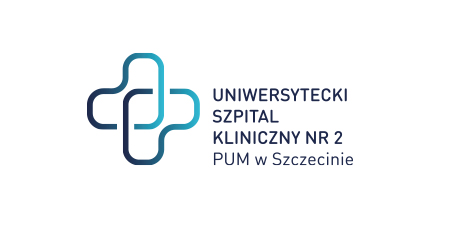 znak sprawy: ZP/220/136/23Dotyczy: postępowania o udzielenie zamówienia publicznego na: Dostawę: systemu NAC wraz z licencjami oraz wdrożeniem, biblioteki LTO wraz z serwerem, rozbudowa istniejącej biblioteki LTO, Kontrolera WLAN, licencja na oprogramowanie do archiwizacji Archiware p5. ZAWIADOMIENIE O ROZSTRZYGNIĘCIU POSTĘPOWANIAZamawiający zawiadamia, że na podstawie art. 204 ust. 1 ustawy z dnia 11 września 2019 r. Prawo zamówień publicznych (Dz.U.2019.2019 t.j. z dnia 2019.10.24, dalej „PZP”) dokonał rozstrzygnięcia postępowania, jak poniżej.ZADANIE NR 1a) Nazwy (firmy), siedziby i adresy wykonawców, którzy złożyli oferty:oferta nr 1: SYSTEM-IT Sp. z o. o. Sp. K., ul. Krasińskiego 10/17, 71-435 Szczecinb) Wykonawcy, których oferty zostały odrzucone:z postępowania nie odrzucono żadnej ofertyc) Wykonawcy, którzy zostali wykluczeni z postępowania o udzielenie zamówienia:z postępowania nie wykluczono żadnego wykonawcyd) Spośród ważnych ofert za najkorzystniejszą została uznana:oferta nr 1: SYSTEM-IT Sp. z o. o. Sp. K., ul. Krasińskiego 10/17, 71-435 Szczecincena oferty: 248.460,00 zł bruttoe) Streszczenie oceny, porównanie złożonych ważnych ofert, punktacja w każdym kryterium oraz łączna punktacja:Informację otrzymuje Wykonawca, który złożył ofertę. Zawiadomienie o rozstrzygnięciu postępowania zostanie również zamieszczone na portalu zakupowym USK nr 2. Umowa z wybranym wykonawcą zostanie zawarta zgodnie z zapisami SWZ pkt XXIV.ZADANIE NR 2a) Nazwy (firmy), siedziby i adresy wykonawców, którzy złożyli oferty:oferta nr 1: SYSTEM-IT Sp. z o. o. Sp. K., ul. Krasińskiego 10/17, 71-435 Szczecinb) Wykonawcy, których oferty zostały odrzucone:z postępowania nie odrzucono żadnej ofertyc) Wykonawcy, którzy zostali wykluczeni z postępowania o udzielenie zamówienia:z postępowania nie wykluczono żadnego wykonawcyd) Spośród ważnych ofert za najkorzystniejszą została uznana:oferta nr 1: SYSTEM-IT Sp. z o. o. Sp. K., ul. Krasińskiego 10/17, 71-435 Szczecincena oferty: 364.080,00 zł bruttoe) Streszczenie oceny, porównanie złożonych ważnych ofert, punktacja w każdym kryterium oraz łączna punktacja:Informację otrzymuje Wykonawca, który złożył ofertę. Zawiadomienie o rozstrzygnięciu postępowania zostanie również zamieszczone na portalu zakupowym USK nr 2. Umowa z wybranym wykonawcą zostanie zawarta zgodnie z zapisami SWZ pkt XXIV.Z poważaniem Dyrektor USK nr 2 w SzczecinieSprawę prowadzi: Eliza Koladyńska - Nowacka Tel. 91 466-10-86OF. NRWYKONAWCAKRYT. 1 CENA – 100%SUMA1SYSTEM-IT Sp. z o. o. Sp. K.100,00100,00OF. NRWYKONAWCAKRYT. 1 CENA – 60%KRYT. 2 OFEROWANY SERWER – 20%KRYT. 3 OFEROWANA BIBLIOTEKA TAŚMOWA – 20%SUMA1SYSTEM-IT Sp. z o. o. Sp. K.60,0020,0020,00100,00